                  ПРОЕКТ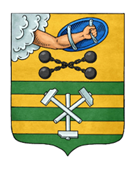 ПЕТРОЗАВОДСКИЙ ГОРОДСКОЙ СОВЕТ_______ сессия ______ созываРЕШЕНИЕот _________ № _________О награждении Почетной грамотой Петрозаводского городского СоветаГорбуновой С.Н.В соответствии с пунктом 7 Положения «О Почетной грамоте Петрозаводского городского Совета», утвержденного Решением Петрозаводского городского Совета от 17.12.2002 № XXIV/XXX-400, на основании ходатайства администрации муниципального бюджетного общеобразовательного учреждения Петрозаводского городского округа «Средняя общеобразовательная школа № 8 имени Н.Г. Варламова», Петрозаводский городской СоветРЕШИЛ:Наградить Почетной грамотой Петрозаводского городского Совета Горбунову Светлану Николаевну, заместителя директора по административно-хозяйственной части муниципального бюджетного общеобразовательного учреждения Петрозаводского городского округа «Средняя общеобразовательная школа № 8 имени Н.Г. Варламова», за многолетний добросовестный труд, высокий профессионализм, достижения в создании комфортных и благоприятных условий для обучения и воспитания подрастающего поколения Петрозаводского городского округа.И.о. ПредседателяПетрозаводского городского Совета                                           А.Ю. ХанцевичПроект подготовлен депутатами Петрозаводского городского СоветаПояснительная записка к проекту решения«О награждении Почетной грамотой Петрозаводского городского СоветаГорбуновой С.Н.»	Настоящий проект решения Петрозаводского городского Совета внесен на рассмотрение депутатов Петрозаводского городского Совета в соответствии с пунктом 7 Положения «О Почетной грамоте Петрозаводского городского Совета», утвержденного Решением Петрозаводского городского Совета от 17.12.2002 № XXIV/XXX-400, на основании ходатайства администрации муниципального бюджетного общеобразовательного учреждения «Средняя общеобразовательная школа № 8 имени                                                     Н.Г. Варламова».Приложение:  ходатайство администрации муниципального бюджетного общеобразовательного учреждения «Средняя общеобразовательная школа      № 8 имени Н.Г. Варламова»;сведения о кандидате на награждение Почетной грамотой Петрозаводского городского Совета.И.о. ПредседателяПетрозаводского городского Совета                                           А.Ю. Ханцевич